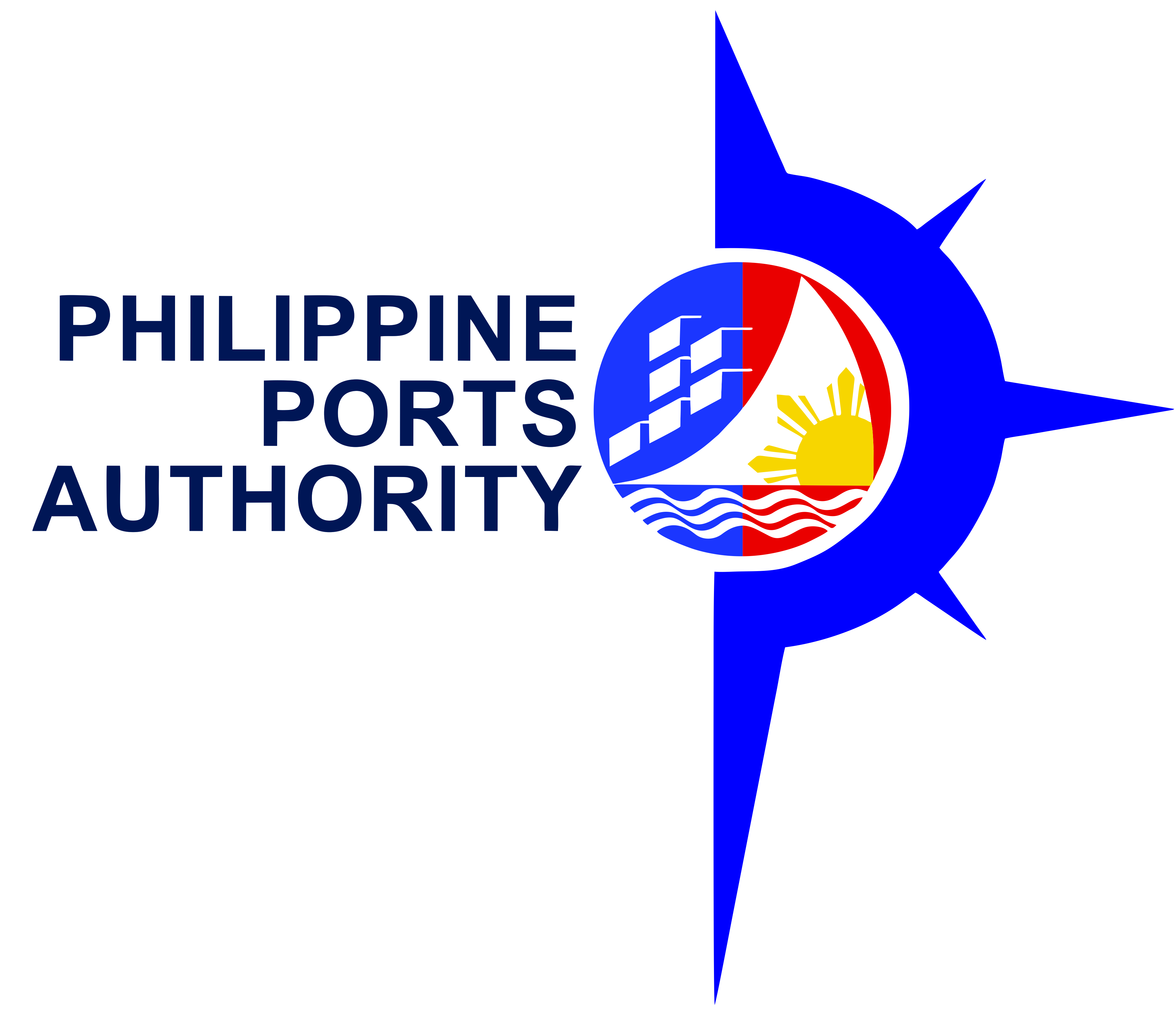 INVITATION TO BIDFOR THE PROJECT:REPAIR OF CRACKED WALLS, TILES, & PROVISION OF FIREHOSE AND SPRINKLER SYSTEM & REPAINTING OF PTOB, Port of Dapitan, Dapitan City,ZDNThe Philippine Ports Authority, Port Management Office- Zamboanga del Norte, through the Corporate Budget of the Authority for CY 2018, intends to apply the sum of Php 5,352,678.80 being the Approved Budget for the Contract (ABC) to payments under the contract for the REPAIR OF CRACKED WALLS, TILES, & PROVISION OF FIREHOSE AND SPRINKLER SYSTEM & REPAINTING OF PTOB, Port of Dapitan, Dapitan City. Bids received in excess of the ABC shall be automatically rejected at Bid Opening.The PPA, PMO-Zamboanga del Norte, through its Bids and Awards Committee for Infrastructure Projects now invites bids for the project with the following scope of work:Scope of Works:								Completion of the works is required in ONE HUNDRED FIVE(105) CALENDAR DAYS. Bidders should have completed a contract similar to the Project. The description of an eligible bidder is contained in the Bidding Documents, particularly, in Section II. Instructions to Bidders.The Equipment Requirements, (Owned/Leased), for this project are:				1.General ExpensesGeneral ExpensesGeneral ExpensesGeneral Expenses1-Lot2.DemolitionDemolitionDemolition775- sq.m.3.Scaffolding WorkScaffolding WorkScaffolding WorkScaffolding Work816- sq.m.4.Crack Repair, PWD Ramp Concreting Work & S/S WorksCrack Repair, PWD Ramp Concreting Work & S/S WorksCrack Repair, PWD Ramp Concreting Work & S/S WorksCrack Repair, PWD Ramp Concreting Work & S/S WorksCrack Repair, PWD Ramp Concreting Work & S/S WorksCrack Repair, PWD Ramp Concreting Work & S/S Works117- Lm5.Tiling WorkTiling Work500-sq.m.6.Painting WorkPainting WorkPainting WorkPainting Work3,046-sq.m.7.Sprinkler SystemSprinkler SystemSprinkler SystemSprinkler System33- units8.Fire hose Cabinets SystemFire hose Cabinets SystemFire hose Cabinets SystemFire hose Cabinets SystemFire hose Cabinets System6- sets9.Supply & Installation of Lavatory Granite Counter Top & LedgesSupply & Installation of Lavatory Granite Counter Top & LedgesSupply & Installation of Lavatory Granite Counter Top & LedgesSupply & Installation of Lavatory Granite Counter Top & LedgesSupply & Installation of Lavatory Granite Counter Top & LedgesSupply & Installation of Lavatory Granite Counter Top & Ledges5- units10.Supply & Install of Cove Lighting, Mirrors  & CeilingSupply & Install of Cove Lighting, Mirrors  & CeilingSupply & Install of Cove Lighting, Mirrors  & CeilingSupply & Install of Cove Lighting, Mirrors  & CeilingSupply & Install of Cove Lighting, Mirrors  & CeilingSupply & Install of Cove Lighting, Mirrors  & Ceiling26- L.m.11.Stainless Steel Railings for InstallationStainless Steel Railings for InstallationStainless Steel Railings for InstallationStainless Steel Railings for Installation61- L.m.12.Provision of Foot washProvision of Foot washProvision of Foot washProvision of Foot wash1- Lot13.Equipments for InstallationEquipments for InstallationEquipments for InstallationEquipments for InstallationEquipments for Installation1- Lot14.Replacement  of PTOB Signages, 2-310 sq.ft.Replacement  of PTOB Signages, 2-310 sq.ft.Replacement  of PTOB Signages, 2-310 sq.ft.Replacement  of PTOB Signages, 2-310 sq.ft.Replacement  of PTOB Signages, 2-310 sq.ft.Replacement  of PTOB Signages, 2-310 sq.ft.620- sq.ft15.Construction Health & Safety ProgramConstruction Health & Safety ProgramConstruction Health & Safety ProgramConstruction Health & Safety Program1- Lot1.Electric Sander/Angle Grinder 8” diam.2.00   Units2.Electric Drill2.00   Units3.Chipping Hammer (Stanley CH 18)1.00   Unit4.Truck, 3cum capacity (Mini DumpTruck) 1.00   Unit5.Concrete Mixer, 1 Bagger1.00Unit6.Tile Cutter1.00Unit7.Welding Machine, 300A1.00Unit8.Power Spray Gun w/ complete Accessories1.00UnitBidding will be conducted through open competitive bidding procedures using non-discretionary “pass/fail” criterion as specified in the 2016 Revised Implementing Rules and Regulations (IRR) of Republic Act 9184 (RA 9184), otherwise known as the “ Government Procurement Reform Act.” Bidding is restricted to Filipino citizens/Sole proprietorships, cooperatives, and partnerships or organizations with at least seventy five (75%) interest or outstanding capital stock belonging to citizens of the Philippines.Interested bidders may obtain further information from PPA, PMO-Zamboanga del Norte and inspect the Bidding Documents at the address given below from 8:00AM to 5:00PM, Monday to Friday.A complete set of Bidding Documents may be purchased by interested bidders on July 3 to 23, 2018 from the address below and upon payment of a applicable fee (non-refundable) for the Bidding Documents, pursuant to the latest Guidelines issued by the GPPB, in the amount of Five Thousand Pesos (Php 5,000.00), exclusive of VAT.The PPA, PMO-Zamboanga del Norte will hold a Pre-Bid conference on July 10, 2018, 9:00AM at PPA Conference Room, Admin. Bldg., Port of Dapitan, which shall be open to prospective bidders.Bids must be delivered at the address below and duly received by the BAC Secretariat on or before the Opening of Bids on July 23, 2018, 10:00 AM at PPA Conference Room, PMO-Zamboanga del Norte, Port area, Dapitan City address to the BAC Chairperson for Infrastructure Projects. All bids must be accompanied by a bid security in any of the acceptable forms and in the amount stated in the Instruction to Bidders Clause 18. Bids will be opened in the presence of the bidder’s representatives who choose to attend at the address below. Late bids shall not be accepted.Required PCAB Registration: Small B- Building and Industrial Plant (Minimum). Prospective bidders shall signify interest from July 3-23, 2018.Only those contractors with the certified copy of PCAB license/registration will be issued Bidding Documents. For purposes of verification, please present original copy of PCAB license and proof of experience. Contractor must have completed a contract similar to the contract to be bid and with the same major categories of work as the contract to be bid with a value of at least 50% of the ABC updated to current prices using the PSA price indices within ten (10) years.  Bidders without similar experience to the contract to be bid need not apply. This office is not electronically ready to handle electronically submitted bid proposal as of this date.The PPA, PMO-Zamboanga del Norte reserves the right to accept or reject any and all bids, declare a failure of bidding, or not award the contract at any time prior to contract award in accordance with Section 41 of RA 9184 and its IRR, without thereby incurring any liability to the affected bidder or bidders.Bidding will be conducted through open competitive bidding procedures using non-discretionary “pass/fail” criterion as specified in the 2016 Revised Implementing Rules and Regulations (IRR) of Republic Act 9184 (RA 9184), otherwise known as the “ Government Procurement Reform Act.” Bidding is restricted to Filipino citizens/Sole proprietorships, cooperatives, and partnerships or organizations with at least seventy five (75%) interest or outstanding capital stock belonging to citizens of the Philippines.Interested bidders may obtain further information from PPA, PMO-Zamboanga del Norte and inspect the Bidding Documents at the address given below from 8:00AM to 5:00PM, Monday to Friday.A complete set of Bidding Documents may be purchased by interested bidders on July 3 to 23, 2018 from the address below and upon payment of a applicable fee (non-refundable) for the Bidding Documents, pursuant to the latest Guidelines issued by the GPPB, in the amount of Five Thousand Pesos (Php 5,000.00), exclusive of VAT.The PPA, PMO-Zamboanga del Norte will hold a Pre-Bid conference on July 10, 2018, 9:00AM at PPA Conference Room, Admin. Bldg., Port of Dapitan, which shall be open to prospective bidders.Bids must be delivered at the address below and duly received by the BAC Secretariat on or before the Opening of Bids on July 23, 2018, 10:00 AM at PPA Conference Room, PMO-Zamboanga del Norte, Port area, Dapitan City address to the BAC Chairperson for Infrastructure Projects. All bids must be accompanied by a bid security in any of the acceptable forms and in the amount stated in the Instruction to Bidders Clause 18. Bids will be opened in the presence of the bidder’s representatives who choose to attend at the address below. Late bids shall not be accepted.Required PCAB Registration: Small B- Building and Industrial Plant (Minimum). Prospective bidders shall signify interest from July 3-23, 2018.Only those contractors with the certified copy of PCAB license/registration will be issued Bidding Documents. For purposes of verification, please present original copy of PCAB license and proof of experience. Contractor must have completed a contract similar to the contract to be bid and with the same major categories of work as the contract to be bid with a value of at least 50% of the ABC updated to current prices using the PSA price indices within ten (10) years.  Bidders without similar experience to the contract to be bid need not apply. This office is not electronically ready to handle electronically submitted bid proposal as of this date.The PPA, PMO-Zamboanga del Norte reserves the right to accept or reject any and all bids, declare a failure of bidding, or not award the contract at any time prior to contract award in accordance with Section 41 of RA 9184 and its IRR, without thereby incurring any liability to the affected bidder or bidders.Bidding will be conducted through open competitive bidding procedures using non-discretionary “pass/fail” criterion as specified in the 2016 Revised Implementing Rules and Regulations (IRR) of Republic Act 9184 (RA 9184), otherwise known as the “ Government Procurement Reform Act.” Bidding is restricted to Filipino citizens/Sole proprietorships, cooperatives, and partnerships or organizations with at least seventy five (75%) interest or outstanding capital stock belonging to citizens of the Philippines.Interested bidders may obtain further information from PPA, PMO-Zamboanga del Norte and inspect the Bidding Documents at the address given below from 8:00AM to 5:00PM, Monday to Friday.A complete set of Bidding Documents may be purchased by interested bidders on July 3 to 23, 2018 from the address below and upon payment of a applicable fee (non-refundable) for the Bidding Documents, pursuant to the latest Guidelines issued by the GPPB, in the amount of Five Thousand Pesos (Php 5,000.00), exclusive of VAT.The PPA, PMO-Zamboanga del Norte will hold a Pre-Bid conference on July 10, 2018, 9:00AM at PPA Conference Room, Admin. Bldg., Port of Dapitan, which shall be open to prospective bidders.Bids must be delivered at the address below and duly received by the BAC Secretariat on or before the Opening of Bids on July 23, 2018, 10:00 AM at PPA Conference Room, PMO-Zamboanga del Norte, Port area, Dapitan City address to the BAC Chairperson for Infrastructure Projects. All bids must be accompanied by a bid security in any of the acceptable forms and in the amount stated in the Instruction to Bidders Clause 18. Bids will be opened in the presence of the bidder’s representatives who choose to attend at the address below. Late bids shall not be accepted.Required PCAB Registration: Small B- Building and Industrial Plant (Minimum). Prospective bidders shall signify interest from July 3-23, 2018.Only those contractors with the certified copy of PCAB license/registration will be issued Bidding Documents. For purposes of verification, please present original copy of PCAB license and proof of experience. Contractor must have completed a contract similar to the contract to be bid and with the same major categories of work as the contract to be bid with a value of at least 50% of the ABC updated to current prices using the PSA price indices within ten (10) years.  Bidders without similar experience to the contract to be bid need not apply. This office is not electronically ready to handle electronically submitted bid proposal as of this date.The PPA, PMO-Zamboanga del Norte reserves the right to accept or reject any and all bids, declare a failure of bidding, or not award the contract at any time prior to contract award in accordance with Section 41 of RA 9184 and its IRR, without thereby incurring any liability to the affected bidder or bidders.Bidding will be conducted through open competitive bidding procedures using non-discretionary “pass/fail” criterion as specified in the 2016 Revised Implementing Rules and Regulations (IRR) of Republic Act 9184 (RA 9184), otherwise known as the “ Government Procurement Reform Act.” Bidding is restricted to Filipino citizens/Sole proprietorships, cooperatives, and partnerships or organizations with at least seventy five (75%) interest or outstanding capital stock belonging to citizens of the Philippines.Interested bidders may obtain further information from PPA, PMO-Zamboanga del Norte and inspect the Bidding Documents at the address given below from 8:00AM to 5:00PM, Monday to Friday.A complete set of Bidding Documents may be purchased by interested bidders on July 3 to 23, 2018 from the address below and upon payment of a applicable fee (non-refundable) for the Bidding Documents, pursuant to the latest Guidelines issued by the GPPB, in the amount of Five Thousand Pesos (Php 5,000.00), exclusive of VAT.The PPA, PMO-Zamboanga del Norte will hold a Pre-Bid conference on July 10, 2018, 9:00AM at PPA Conference Room, Admin. Bldg., Port of Dapitan, which shall be open to prospective bidders.Bids must be delivered at the address below and duly received by the BAC Secretariat on or before the Opening of Bids on July 23, 2018, 10:00 AM at PPA Conference Room, PMO-Zamboanga del Norte, Port area, Dapitan City address to the BAC Chairperson for Infrastructure Projects. All bids must be accompanied by a bid security in any of the acceptable forms and in the amount stated in the Instruction to Bidders Clause 18. Bids will be opened in the presence of the bidder’s representatives who choose to attend at the address below. Late bids shall not be accepted.Required PCAB Registration: Small B- Building and Industrial Plant (Minimum). Prospective bidders shall signify interest from July 3-23, 2018.Only those contractors with the certified copy of PCAB license/registration will be issued Bidding Documents. For purposes of verification, please present original copy of PCAB license and proof of experience. Contractor must have completed a contract similar to the contract to be bid and with the same major categories of work as the contract to be bid with a value of at least 50% of the ABC updated to current prices using the PSA price indices within ten (10) years.  Bidders without similar experience to the contract to be bid need not apply. This office is not electronically ready to handle electronically submitted bid proposal as of this date.The PPA, PMO-Zamboanga del Norte reserves the right to accept or reject any and all bids, declare a failure of bidding, or not award the contract at any time prior to contract award in accordance with Section 41 of RA 9184 and its IRR, without thereby incurring any liability to the affected bidder or bidders.Bidding will be conducted through open competitive bidding procedures using non-discretionary “pass/fail” criterion as specified in the 2016 Revised Implementing Rules and Regulations (IRR) of Republic Act 9184 (RA 9184), otherwise known as the “ Government Procurement Reform Act.” Bidding is restricted to Filipino citizens/Sole proprietorships, cooperatives, and partnerships or organizations with at least seventy five (75%) interest or outstanding capital stock belonging to citizens of the Philippines.Interested bidders may obtain further information from PPA, PMO-Zamboanga del Norte and inspect the Bidding Documents at the address given below from 8:00AM to 5:00PM, Monday to Friday.A complete set of Bidding Documents may be purchased by interested bidders on July 3 to 23, 2018 from the address below and upon payment of a applicable fee (non-refundable) for the Bidding Documents, pursuant to the latest Guidelines issued by the GPPB, in the amount of Five Thousand Pesos (Php 5,000.00), exclusive of VAT.The PPA, PMO-Zamboanga del Norte will hold a Pre-Bid conference on July 10, 2018, 9:00AM at PPA Conference Room, Admin. Bldg., Port of Dapitan, which shall be open to prospective bidders.Bids must be delivered at the address below and duly received by the BAC Secretariat on or before the Opening of Bids on July 23, 2018, 10:00 AM at PPA Conference Room, PMO-Zamboanga del Norte, Port area, Dapitan City address to the BAC Chairperson for Infrastructure Projects. All bids must be accompanied by a bid security in any of the acceptable forms and in the amount stated in the Instruction to Bidders Clause 18. Bids will be opened in the presence of the bidder’s representatives who choose to attend at the address below. Late bids shall not be accepted.Required PCAB Registration: Small B- Building and Industrial Plant (Minimum). Prospective bidders shall signify interest from July 3-23, 2018.Only those contractors with the certified copy of PCAB license/registration will be issued Bidding Documents. For purposes of verification, please present original copy of PCAB license and proof of experience. Contractor must have completed a contract similar to the contract to be bid and with the same major categories of work as the contract to be bid with a value of at least 50% of the ABC updated to current prices using the PSA price indices within ten (10) years.  Bidders without similar experience to the contract to be bid need not apply. This office is not electronically ready to handle electronically submitted bid proposal as of this date.The PPA, PMO-Zamboanga del Norte reserves the right to accept or reject any and all bids, declare a failure of bidding, or not award the contract at any time prior to contract award in accordance with Section 41 of RA 9184 and its IRR, without thereby incurring any liability to the affected bidder or bidders.Bidding will be conducted through open competitive bidding procedures using non-discretionary “pass/fail” criterion as specified in the 2016 Revised Implementing Rules and Regulations (IRR) of Republic Act 9184 (RA 9184), otherwise known as the “ Government Procurement Reform Act.” Bidding is restricted to Filipino citizens/Sole proprietorships, cooperatives, and partnerships or organizations with at least seventy five (75%) interest or outstanding capital stock belonging to citizens of the Philippines.Interested bidders may obtain further information from PPA, PMO-Zamboanga del Norte and inspect the Bidding Documents at the address given below from 8:00AM to 5:00PM, Monday to Friday.A complete set of Bidding Documents may be purchased by interested bidders on July 3 to 23, 2018 from the address below and upon payment of a applicable fee (non-refundable) for the Bidding Documents, pursuant to the latest Guidelines issued by the GPPB, in the amount of Five Thousand Pesos (Php 5,000.00), exclusive of VAT.The PPA, PMO-Zamboanga del Norte will hold a Pre-Bid conference on July 10, 2018, 9:00AM at PPA Conference Room, Admin. Bldg., Port of Dapitan, which shall be open to prospective bidders.Bids must be delivered at the address below and duly received by the BAC Secretariat on or before the Opening of Bids on July 23, 2018, 10:00 AM at PPA Conference Room, PMO-Zamboanga del Norte, Port area, Dapitan City address to the BAC Chairperson for Infrastructure Projects. All bids must be accompanied by a bid security in any of the acceptable forms and in the amount stated in the Instruction to Bidders Clause 18. Bids will be opened in the presence of the bidder’s representatives who choose to attend at the address below. Late bids shall not be accepted.Required PCAB Registration: Small B- Building and Industrial Plant (Minimum). Prospective bidders shall signify interest from July 3-23, 2018.Only those contractors with the certified copy of PCAB license/registration will be issued Bidding Documents. For purposes of verification, please present original copy of PCAB license and proof of experience. Contractor must have completed a contract similar to the contract to be bid and with the same major categories of work as the contract to be bid with a value of at least 50% of the ABC updated to current prices using the PSA price indices within ten (10) years.  Bidders without similar experience to the contract to be bid need not apply. This office is not electronically ready to handle electronically submitted bid proposal as of this date.The PPA, PMO-Zamboanga del Norte reserves the right to accept or reject any and all bids, declare a failure of bidding, or not award the contract at any time prior to contract award in accordance with Section 41 of RA 9184 and its IRR, without thereby incurring any liability to the affected bidder or bidders.Bidding will be conducted through open competitive bidding procedures using non-discretionary “pass/fail” criterion as specified in the 2016 Revised Implementing Rules and Regulations (IRR) of Republic Act 9184 (RA 9184), otherwise known as the “ Government Procurement Reform Act.” Bidding is restricted to Filipino citizens/Sole proprietorships, cooperatives, and partnerships or organizations with at least seventy five (75%) interest or outstanding capital stock belonging to citizens of the Philippines.Interested bidders may obtain further information from PPA, PMO-Zamboanga del Norte and inspect the Bidding Documents at the address given below from 8:00AM to 5:00PM, Monday to Friday.A complete set of Bidding Documents may be purchased by interested bidders on July 3 to 23, 2018 from the address below and upon payment of a applicable fee (non-refundable) for the Bidding Documents, pursuant to the latest Guidelines issued by the GPPB, in the amount of Five Thousand Pesos (Php 5,000.00), exclusive of VAT.The PPA, PMO-Zamboanga del Norte will hold a Pre-Bid conference on July 10, 2018, 9:00AM at PPA Conference Room, Admin. Bldg., Port of Dapitan, which shall be open to prospective bidders.Bids must be delivered at the address below and duly received by the BAC Secretariat on or before the Opening of Bids on July 23, 2018, 10:00 AM at PPA Conference Room, PMO-Zamboanga del Norte, Port area, Dapitan City address to the BAC Chairperson for Infrastructure Projects. All bids must be accompanied by a bid security in any of the acceptable forms and in the amount stated in the Instruction to Bidders Clause 18. Bids will be opened in the presence of the bidder’s representatives who choose to attend at the address below. Late bids shall not be accepted.Required PCAB Registration: Small B- Building and Industrial Plant (Minimum). Prospective bidders shall signify interest from July 3-23, 2018.Only those contractors with the certified copy of PCAB license/registration will be issued Bidding Documents. For purposes of verification, please present original copy of PCAB license and proof of experience. Contractor must have completed a contract similar to the contract to be bid and with the same major categories of work as the contract to be bid with a value of at least 50% of the ABC updated to current prices using the PSA price indices within ten (10) years.  Bidders without similar experience to the contract to be bid need not apply. This office is not electronically ready to handle electronically submitted bid proposal as of this date.The PPA, PMO-Zamboanga del Norte reserves the right to accept or reject any and all bids, declare a failure of bidding, or not award the contract at any time prior to contract award in accordance with Section 41 of RA 9184 and its IRR, without thereby incurring any liability to the affected bidder or bidders.For further information, please refer to:The BAC Secretariat for Infrastructure Projects or The ESD OfficePPA, PMO-Zamboanga del Norte, Port Area, Dapitan City 7101Tel No. (065) 213-6595, (065) 213-6946Email Address:ppa.pmo.dapitan@gmail.com(SGD)ENGR. ABDURASAD S. HASANBAC Chairperson for Infrastructure ProjectsPPA, PMO-Zamboanga del Norte, Port Area, Dapitan City 7101Date of Posting and Advertisement:PPA and PhilGEPS website:		July 3-10, 2018Posting at PPA’s Conspicuous Place:	July 3-10, 2018For further information, please refer to:The BAC Secretariat for Infrastructure Projects or The ESD OfficePPA, PMO-Zamboanga del Norte, Port Area, Dapitan City 7101Tel No. (065) 213-6595, (065) 213-6946Email Address:ppa.pmo.dapitan@gmail.com(SGD)ENGR. ABDURASAD S. HASANBAC Chairperson for Infrastructure ProjectsPPA, PMO-Zamboanga del Norte, Port Area, Dapitan City 7101Date of Posting and Advertisement:PPA and PhilGEPS website:		July 3-10, 2018Posting at PPA’s Conspicuous Place:	July 3-10, 2018For further information, please refer to:The BAC Secretariat for Infrastructure Projects or The ESD OfficePPA, PMO-Zamboanga del Norte, Port Area, Dapitan City 7101Tel No. (065) 213-6595, (065) 213-6946Email Address:ppa.pmo.dapitan@gmail.com(SGD)ENGR. ABDURASAD S. HASANBAC Chairperson for Infrastructure ProjectsPPA, PMO-Zamboanga del Norte, Port Area, Dapitan City 7101Date of Posting and Advertisement:PPA and PhilGEPS website:		July 3-10, 2018Posting at PPA’s Conspicuous Place:	July 3-10, 2018For further information, please refer to:The BAC Secretariat for Infrastructure Projects or The ESD OfficePPA, PMO-Zamboanga del Norte, Port Area, Dapitan City 7101Tel No. (065) 213-6595, (065) 213-6946Email Address:ppa.pmo.dapitan@gmail.com(SGD)ENGR. ABDURASAD S. HASANBAC Chairperson for Infrastructure ProjectsPPA, PMO-Zamboanga del Norte, Port Area, Dapitan City 7101Date of Posting and Advertisement:PPA and PhilGEPS website:		July 3-10, 2018Posting at PPA’s Conspicuous Place:	July 3-10, 2018For further information, please refer to:The BAC Secretariat for Infrastructure Projects or The ESD OfficePPA, PMO-Zamboanga del Norte, Port Area, Dapitan City 7101Tel No. (065) 213-6595, (065) 213-6946Email Address:ppa.pmo.dapitan@gmail.com(SGD)ENGR. ABDURASAD S. HASANBAC Chairperson for Infrastructure ProjectsPPA, PMO-Zamboanga del Norte, Port Area, Dapitan City 7101Date of Posting and Advertisement:PPA and PhilGEPS website:		July 3-10, 2018Posting at PPA’s Conspicuous Place:	July 3-10, 2018For further information, please refer to:The BAC Secretariat for Infrastructure Projects or The ESD OfficePPA, PMO-Zamboanga del Norte, Port Area, Dapitan City 7101Tel No. (065) 213-6595, (065) 213-6946Email Address:ppa.pmo.dapitan@gmail.com(SGD)ENGR. ABDURASAD S. HASANBAC Chairperson for Infrastructure ProjectsPPA, PMO-Zamboanga del Norte, Port Area, Dapitan City 7101Date of Posting and Advertisement:PPA and PhilGEPS website:		July 3-10, 2018Posting at PPA’s Conspicuous Place:	July 3-10, 2018For further information, please refer to:The BAC Secretariat for Infrastructure Projects or The ESD OfficePPA, PMO-Zamboanga del Norte, Port Area, Dapitan City 7101Tel No. (065) 213-6595, (065) 213-6946Email Address:ppa.pmo.dapitan@gmail.com(SGD)ENGR. ABDURASAD S. HASANBAC Chairperson for Infrastructure ProjectsPPA, PMO-Zamboanga del Norte, Port Area, Dapitan City 7101Date of Posting and Advertisement:PPA and PhilGEPS website:		July 3-10, 2018Posting at PPA’s Conspicuous Place:	July 3-10, 2018